Ingredients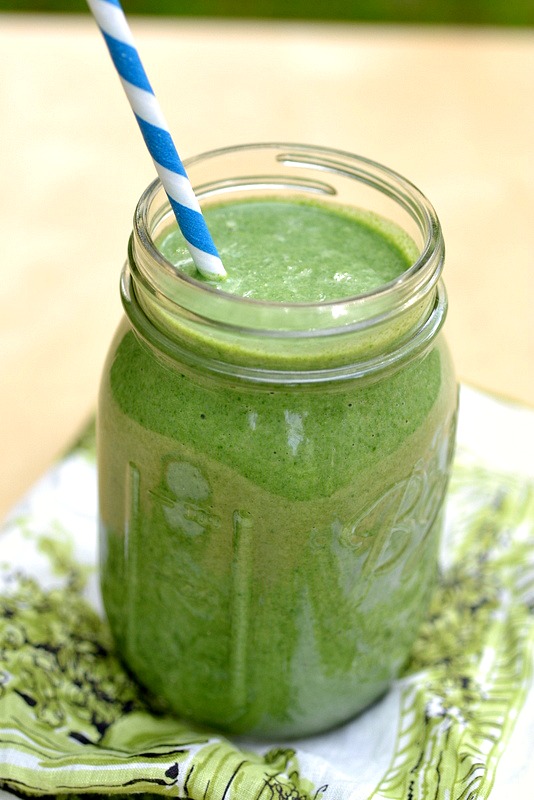 Total								Per BlenderKaleBananasApple juice14 c. frozen blueberries

1 ½ c. kale2 bananas½ cup apple juice2 c. frozen blueberriesProcedureFirst, wash and de-stem the kale Next, add the apple juice.Blend until smooth.Then, add the remaining ingredients (listed under “per blender” at the top right-hand side).Blend thoroughly.Repeat procedure until the ingredients are gone.  Pour smoothie into cups and serve.